DAN - die anderen Nachrichten 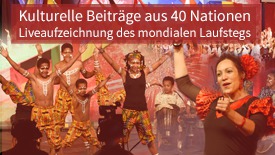 Kulturelle Beiträge aus 40 Nationen - Mondialer Laufsteg der Liebe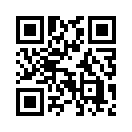 Tanzende Russen, Amerikaner und Ukrainer gemeinsam auf einer Bühne? Verpassen Sie nicht die spektakulären Beiträge des Freundschaftstreffen 2016 sowie alle Liebesgrüsse aus über 40 Nationen in voller Länge!<h2>Direktlinks zu einzelnen Beiträgen:</h2>

<table width="100%" cellspacing="0" cellpadding="0" border="0" style="font-size: 12px;">
                                                    <tbody><tr>
                                                        <td style="padding:2px; font-size: 11px; vertical-align: top; background-color:#CED8F6">
                                                            Lied: "Grenzenlos Lieben" &ndash; Regina Olfert mit Fächertänzern
                                                        </td>
                                                        <td style="padding:2px; font-size: 11px; vertical-align: top; background-color:#CED8F6">
                                                            <a style="text-decoration: none;"   href="http://www.kla.tv/8443#t=5">kla.tv/8443#t=5</a>
                                                        </td>
                                                    </tr>
                                                    <tr>
                                                        <td style="padding:2px; font-size: 11px; vertical-align: top">
                                                            Einleitung zum Lied: "Ich spür mehr"
                                                        </td>
                                                        <td style="padding:2px; font-size: 11px; vertical-align: top">
                                                            <a style="text-decoration: none;"   href="http://www.kla.tv/8443#t=301">kla.tv/8443#t=301</a>
                                                        </td>
                                                    </tr>
                                                    <tr>
                                                        <td style="padding:2px; font-size: 11px; vertical-align: top; background-color:#CED8F6">
                                                            Lied: "Ich spür mehr" &ndash; Familie Sasek &amp; Bühlerband
                                                        </td>
                                                        <td style="padding:2px; font-size: 11px; vertical-align: top; background-color:#CED8F6">
                                                            <a style="text-decoration: none;"   href="http://www.kla.tv/8443#t=981">kla.tv/8443#t=981</a>
                                                        </td>
                                                    </tr>
                                                    <tr>
                                                        <td style="padding:2px; font-size: 11px; vertical-align: top">
                                                            Lied: "Wir brauchen einander" &ndash; Familie Ebert
                                                        </td>
                                                        <td style="padding:2px; font-size: 11px; vertical-align: top">
                                                            <a style="text-decoration: none;"   href="http://www.kla.tv/8443#t=1224">kla.tv/8443#t=1224</a>
                                                        </td>
                                                    </tr>
                                                    <tr>
                                                        <td style="padding:2px; font-size: 11px; vertical-align: top; background-color:#CED8F6">
                                                            Liebesgruß: Aleviten &ndash; "Semah" Alevitisches
                                                            Gebetsritual
                                                        </td>
                                                        <td style="padding:2px; font-size: 11px; vertical-align: top; background-color:#CED8F6">
                                                            <a style="text-decoration: none;"   href="http://www.kla.tv/8443#t=1471">kla.tv/8443#t=1471</a>
                                                        </td>
                                                    </tr>
                                                    <tr>
                                                        <td style="padding:2px; font-size: 11px; vertical-align: top">
                                                            Liebesgruss: Videogruss aus der Türkei &ndash; Umut
                                                        </td>
                                                        <td style="padding:2px; font-size: 11px; vertical-align: top">
                                                            <a style="text-decoration: none;"   href="http://www.kla.tv/8443#t=2024">kla.tv/8443#t=2024</a>
                                                        </td>
                                                    </tr>
                                                    <tr>
                                                        <td style="padding:2px; font-size: 11px; vertical-align: top; background-color:#CED8F6">
                                                            Lied: "Wege der Liebe" &ndash; Göksin &amp; Nagihan
                                                            Kayis (Türkei)
                                                        </td>
                                                        <td style="padding:2px; font-size: 11px; vertical-align: top; background-color:#CED8F6">
                                                            <a style="text-decoration: none;"   href="http://www.kla.tv/8443#t=2170">kla.tv/8443#t=2170</a>
                                                        </td>
                                                    </tr>
                                                    <tr>
                                                        <td style="padding:2px; font-size: 11px; vertical-align: top">
                                                            Liebesgruß: Scientology &ndash; Jürg Stettler
                                                        </td>
                                                        <td style="padding:2px; font-size: 11px; vertical-align: top">
                                                            <a style="text-decoration: none;"   href="http://www.kla.tv/8443#t=2510">kla.tv/8443#t=2510</a>
                                                        </td>
                                                    </tr>
                                                    <tr>
                                                        <td style="padding:2px; font-size: 11px; vertical-align: top; background-color:#CED8F6">
                                                            Liebesgruß: SOS Rassismus &ndash; Christine Schwarze
                                                            (Präsidentin)
                                                        </td>
                                                        <td style="padding:2px; font-size: 11px; vertical-align: top; background-color:#CED8F6">
                                                            <a style="text-decoration: none;"   href="http://www.kla.tv/8443#t=3433">kla.tv/8443#t=3433</a>
                                                        </td>
                                                    </tr>
                                                    <tr>
                                                        <td style="padding:2px; font-size: 11px; vertical-align: top">
                                                            Liebesgruß: Schweiz &ndash; "Landeshymne &amp; Jodel"
                                                            mit Blasorchester &amp; Vonmoos-Kapelle
                                                        </td>
                                                        <td style="padding:2px; font-size: 11px; vertical-align: top">
                                                            <a style="text-decoration: none;"   href="http://www.kla.tv/8443#t=3665">kla.tv/8443#t=3665</a>
                                                        </td>
                                                    </tr>
                                                    <tr>
                                                        <td style="padding:2px; font-size: 11px; vertical-align: top; background-color:#CED8F6">
                                                            Liebesgrüße: Thailand, Luxemburg, Moldavien,
                                                            Niederlande, Bulgarien, Tschechien, Slowenien
                                                        </td>
                                                        <td style="padding:2px; font-size: 11px; vertical-align: top; background-color:#CED8F6">
                                                            <a style="text-decoration: none;"   href="http://www.kla.tv/8443#t=4188">kla.tv/8443#t=4188</a>
                                                        </td>
                                                    </tr>
                                                    <tr>
                                                        <td style="padding:2px; font-size: 11px; vertical-align: top">
                                                            Liebesgrüße: Philippinen, Belgien, Albanien &amp;
                                                            Ungarn
                                                        </td>
                                                        <td style="padding:2px; font-size: 11px; vertical-align: top">
                                                            <a style="text-decoration: none;"   href="http://www.kla.tv/8443#t=4985">kla.tv/8443#t=4985</a>
                                                        </td>
                                                    </tr>
                                                    <tr>
                                                        <td style="padding:2px; font-size: 11px; vertical-align: top; background-color:#CED8F6">
                                                            Liebesgruß: Österreich &ndash; "Schuhplattler"
                                                            &amp; "Donauwalzer" mit Panorama-Film Orchester
                                                        </td>
                                                        <td style="padding:2px; font-size: 11px; vertical-align: top; background-color:#CED8F6">
                                                            <a style="text-decoration: none;"   href="http://www.kla.tv/8443#t=5746">kla.tv/8443#t=5746</a>
                                                        </td>
                                                    </tr>
                                                    <tr>
                                                        <td style="padding:2px; font-size: 11px; vertical-align: top">
                                                            Liebesgruß: Italien &ndash; "Tarantella dei bambini"
                                                        </td>
                                                        <td style="padding:2px; font-size: 11px; vertical-align: top">
                                                            <a style="text-decoration: none;"   href="http://www.kla.tv/8443#t=6230">kla.tv/8443#t=6230</a>
                                                        </td>
                                                    </tr>
                                                    <tr>
                                                        <td style="padding:2px; font-size: 11px; vertical-align: top; background-color:#CED8F6">
                                                            Liebesgruss: Frankreich &ndash; "La vie en couleurs"
                                                        </td>
                                                        <td style="padding:2px; font-size: 11px; vertical-align: top; background-color:#CED8F6">
                                                            <a style="text-decoration: none;"   href="http://www.kla.tv/8443#t=6602">kla.tv/8443#t=6602</a>
                                                        </td>
                                                    </tr>
                                                    <tr>
                                                        <td style="padding:2px; font-size: 11px; vertical-align: top">
                                                            Liebesgrüsse: Lettland, Litauen, Estland
                                                        </td>
                                                        <td style="padding:2px; font-size: 11px; vertical-align: top">
                                                            <a style="text-decoration: none;"   href="http://www.kla.tv/8443#t=6878">kla.tv/8443#t=6878</a>
                                                        </td>
                                                    </tr>
                                                    <tr>
                                                        <td style="padding:2px; font-size: 11px; vertical-align: top; background-color:#CED8F6">
                                                            Liebesgruss: Rumänien
                                                        </td>
                                                        <td style="padding:2px; font-size: 11px; vertical-align: top; background-color:#CED8F6">
                                                            <a style="text-decoration: none;"   href="http://www.kla.tv/8443#t=7300">kla.tv/8443#t=7300</a>
                                                        </td>
                                                    </tr>
                                                    <tr>
                                                        <td style="padding:2px; font-size: 11px; vertical-align: top">
                                                            Liebesgruss: Deutschland &ndash; "Unser Land" Irina Itermann
                                                        </td>
                                                        <td style="padding:2px; font-size: 11px; vertical-align: top">
                                                            <a style="text-decoration: none;"   href="http://www.kla.tv/8443#t=7527">kla.tv/8443#t=7527</a>
                                                        </td>
                                                    </tr>
                                                    <tr>
                                                        <td style="padding:2px; font-size: 11px; vertical-align: top; background-color:#CED8F6">
                                                            Liebesgrüsse: Spanien &amp; Costa Rica, Brasilien,
                                                            Polen, Schweden, Island
                                                        </td>
                                                        <td style="padding:2px; font-size: 11px; vertical-align: top; background-color:#CED8F6">
                                                            <a style="text-decoration: none;"   href="http://www.kla.tv/8443#t=7924">kla.tv/8443#t=7924</a>
                                                        </td>
                                                    </tr>
                                                    <tr>
                                                        <td style="padding:2px; font-size: 11px; vertical-align: top">
                                                            Liebesgrüsse: Afrika, Kurdistan, Türkei
                                                        </td>
                                                        <td style="padding:2px; font-size: 11px; vertical-align: top">
                                                            <a style="text-decoration: none;"   href="http://www.kla.tv/8443#t=8978">kla.tv/8443#t=8978</a>
                                                        </td>
                                                    </tr>
                                                    <tr>
                                                        <td style="padding:2px; font-size: 11px; vertical-align: top; background-color:#CED8F6">
                                                            Liebesgrüsse: Afghanistan, Iran, Syrien
                                                        </td>
                                                        <td style="padding:2px; font-size: 11px; vertical-align: top; background-color:#CED8F6">
                                                            <a style="text-decoration: none;"   href="http://www.kla.tv/8443#t=10093">kla.tv/8443#t=10093</a>
                                                        </td>
                                                    </tr>
                                                    <tr>
                                                        <td style="padding:2px; font-size: 11px; vertical-align: top">
                                                            Liebesgrüsse: Palästina, Israel, Juden, Vietnam,
                                                            China
                                                        </td>
                                                        <td style="padding:2px; font-size: 11px; vertical-align: top">
                                                            <a style="text-decoration: none;"   href="http://www.kla.tv/8443#t=10954">kla.tv/8443#t=10954</a>
                                                        </td>
                                                    </tr>
                                                    <tr>
                                                        <td style="padding:2px; font-size: 11px; vertical-align: top; background-color:#CED8F6">
                                                            Liebesgruss: USA
                                                        </td>
                                                        <td style="padding:2px; font-size: 11px; vertical-align: top; background-color:#CED8F6">
                                                            <a style="text-decoration: none;"   href="http://www.kla.tv/8443#t=10954">kla.tv/8443#t=10954</a>
                                                        </td>
                                                    </tr>
                                                    <tr>
                                                        <td style="padding:2px; font-size: 11px; vertical-align: top">
                                                            Liebesgruss: Russland
                                                        </td>
                                                        <td style="padding:2px; font-size: 11px; vertical-align: top">
                                                            <a style="text-decoration: none;"   href="http://www.kla.tv/8443#t=11671">kla.tv/8443#t=11671</a>
                                                        </td>
                                                    </tr>
                                                    <tr>
                                                        <td style="padding:2px; font-size: 11px; vertical-align: top; background-color:#CED8F6">
                                                            Liebesgruss: Ukraine
                                                        </td>
                                                        <td style="padding:2px; font-size: 11px; vertical-align: top; background-color:#CED8F6">
                                                            <a style="text-decoration: none;"   href="http://www.kla.tv/8443#t=12193">kla.tv/8443#t=12193</a>
                                                        </td>
                                                    </tr>
                                                    <tr>
                                                        <td style="padding:2px; font-size: 11px; vertical-align: top">
                                                            Auszug: Nationen Potpourri
                                                        </td>
                                                        <td style="padding:2px; font-size: 11px; vertical-align: top">
                                                            <a style="text-decoration: none;"   href="http://www.kla.tv/8443#t=13246">kla.tv/8443#t=13246</a>
                                                        </td>
                                                    </tr>
                                                    <tr>
                                                        <td style="padding:2px; font-size: 11px; vertical-align: top; background-color:#CED8F6">
                                                            Lied: "Hold me" &ndash; Familie Sasek &amp; Bühler-Band
                                                        </td>
                                                        <td style="padding:2px; font-size: 11px; vertical-align: top; background-color:#CED8F6">
                                                            <a style="text-decoration: none;"   href="http://www.kla.tv/8443#t=13246">kla.tv/8443#t=13246</a>
                                                        </td>
                                                    </tr>
                                                </tbody></table>von -Quellen:http://www.sasek.tv/grenzenlosDas könnte Sie auch interessieren:#DaN - Die anderen Nachrichten - www.kla.tv/DaNKla.TV – Die anderen Nachrichten ... frei – unabhängig – unzensiert ...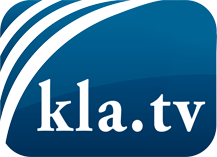 was die Medien nicht verschweigen sollten ...wenig Gehörtes vom Volk, für das Volk ...tägliche News ab 19:45 Uhr auf www.kla.tvDranbleiben lohnt sich!Kostenloses Abonnement mit wöchentlichen News per E-Mail erhalten Sie unter: www.kla.tv/aboSicherheitshinweis:Gegenstimmen werden leider immer weiter zensiert und unterdrückt. Solange wir nicht gemäß den Interessen und Ideologien der Systempresse berichten, müssen wir jederzeit damit rechnen, dass Vorwände gesucht werden, um Kla.TV zu sperren oder zu schaden.Vernetzen Sie sich darum heute noch internetunabhängig!
Klicken Sie hier: www.kla.tv/vernetzungLizenz:    Creative Commons-Lizenz mit Namensnennung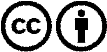 Verbreitung und Wiederaufbereitung ist mit Namensnennung erwünscht! Das Material darf jedoch nicht aus dem Kontext gerissen präsentiert werden. Mit öffentlichen Geldern (GEZ, Serafe, GIS, ...) finanzierte Institutionen ist die Verwendung ohne Rückfrage untersagt. Verstöße können strafrechtlich verfolgt werden.